DECLARAÇÃOEu,  __________________________________________________________declaro, para os devidos fins, que o (a) aluno (a) _________________________________________________________________ encontra-se sob a minha orientação de ______________________________________________.Recife, _____ de _________________ de _________._________________________________                              ___________________________________Orientador (a)                                                                                Aluno (a)DECLARAÇÃOEu,  __________________________________________________________declaro, para os devidos fins, que o (a) aluno (a) _________________________________________________________________ encontra-se sob a minha orientação de ______________________________________________.Recife, _____ de _________________ de _________._________________________________                              ___________________________________Orientador (a)                                                                                Aluno (a)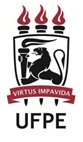 UNIVERSIDADE FEDERAL DE PERNAMBUCOCENTRO DE TECNOLOGIA E GEOCIÊNCIASDEPARTAMENTO DE ENGENHARIA QUÍMICACOORDENAÇÃO DO CURSO DE ENGENHARIA QUÍMICAUNIVERSIDADE FEDERAL DE PERNAMBUCOCENTRO DE TECNOLOGIA E GEOCIÊNCIASDEPARTAMENTO DE ENGENHARIA QUÍMICACOORDENAÇÃO DO CURSO DE ENGENHARIA QUÍMICA